Information om upphandling och inköpNya och förlängda ramavtal Mediaförmedlingstjänster (UA 2019/19)Ramavtal gällande mediaförmedlingstjänster har tecknats med en leverantör, NOWA kommunikation AB Ramavtalet omfattar mediaförmedlingstjänster inom alla mediakanaler, både traditionella medier som  printannonsering, utomhusreklam, radioreklam, TV-reklam och direktreklam såväl som alla digitala och sociala medier.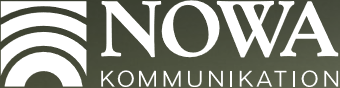 Ramavtalsperioden: 2019-05-01 t.o.m. 2021-04-30 med möjlighet att förlänga ramavtalet med ett år i taget, dock som längst t.o.m. 2023-04-30.Ansvarig upphandlare: Marcus Phersson marcus.phersson@uadm.uu.se Chefs-/specialistrekrytering (UA 2018/160)Ramavtal har tecknats med Source Executive Recruitment Sweden AB.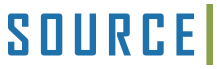 Leverantören ska leverera chefs-/specialistrekrytering via annonsering och search.Ramavtalsperiod: 2018-12-15 t.o.m. 2019-12-14.Förlängningsperiod: Max t.o.m. 2022-12-14.Ansvarig upphandlare: Monica SöderMonica.Soder@uadm.uu.seMultiplexed affinity platform (UA 2018/164 )Ramavtal har tecknats med Olink Proteomics ABAvtalet omfattar leveranser av Olinks produkter och analystjänster.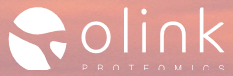 Ramavtalsperiod: 2019-01-02 tom 2021-01-01Förlängningsoption max t.o.m. 2022-01-01Ansvarig upphandlare: Marie EdbergMarie.Edberg@uadm.uu.seNya och förlängda statliga ramavtal m.m.Ramavtal för kaffe- och vattenautomaterNuvarande ramavtal avseende kaffeautomater löpte till och med 2019-02-16. Ramavtalet för vattenautomater löpte till och med 2018-09-01.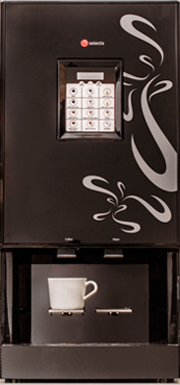 Den nya ramavtalsupphandlingen av kaffe- och vattenautomater är överklagad. Det är för närvarande svårt att bedöma när förvaltningsrätten kan tänkas meddela dom. Vi återkommer med information när Statens inköpscentral kan ge besked.Ramavtal för bemanningstjänsterStatens inköpscentral har förlängt ramavtalet för bemanning till att gälla t.o.m. 2020-04-02.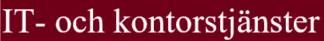 Avtalet avser dels IT-tjänster och dels kontorstjänster. För ytterligare information om ramavtalen se Avropa.se.Ramavtal för paketförmedlingstjänsterFrån och med 2019-04-01 gäller ett nytt ramavtal för paketförmedlingstjänster. Leverantörerna är rangordnade enligt följande.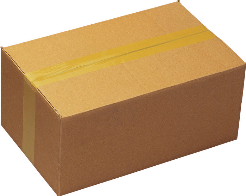 PostNord ABDHL Freight (Sweden) ABRamavtalet gäller 2019-04-01—2021-03-31 och kan förlängas som längst till 2023-03-31. För mer information se Avropa.se.Universitetets pågående och annonserade ramavtalsupphandlingarAllmänt kontorstryck, kopiering och produktion av expomaterialArbetskläderBlommorBudfirmorCatering till Campus GotlandChefs- och ledarstödDigitaltryckEl- och elektronikprodukterFruktkorgarKontorsmaterialKrisstödLicensförsörjningLivsmedelMedarbetarundersökningarOffsettryckRekryteringsstödtjänsterResebyråtjänsterSmå- och mellanstora instrumentStöd avseende verksamhets- och grupputvecklingTextmatchningsprogramvaraTolktjänsterTransporttjänster inom UppsalaVill du vara med och påverka resultatet av universitetets ramavtalsupphandlingar?Då ska du anmäla dig till att vara med i en referensgrupp!När ramavtalsupphandlingar ska genomföras är det viktigt att ha referensgrupper med kunniga anställda. Referensgruppens uppgift är delta i arbetet med att ta fram en kravspecifikation. I kravspecifikationen formuleras de krav som ställs i den aktuella upphandlingen och hur de viktas gentemot varandra. Det är med andra ord till stor del kravspecifikationen som styr hur resultatet av upphandlingen blir. Alla anställda är välkomna att anmäla sitt intresse för att delta. Genom referensgruppen har du möjlighet att påverka vilka krav som ska ställas i upphandlingen, du deltar också i anbudsutvärderingen. Referensgruppen leds av en upphandlare från Enheten för upphandling och inköp. Personer ur referensgruppen kan även komma att engageras i uppföljningen av ramavtalen.Anmälan görs till upphandling@uu.se. Hur prenumererar jag på nyhetsbrevet ”Nyheter om upphandling och inköp”För att du ska få information om när det finns ett nytt nyhetsbrev att läsa på medarbetarportalen ska du anmäla dig till maillistan uadm-upphandlinginkop@lists.uu.se på Sympa, maillistor.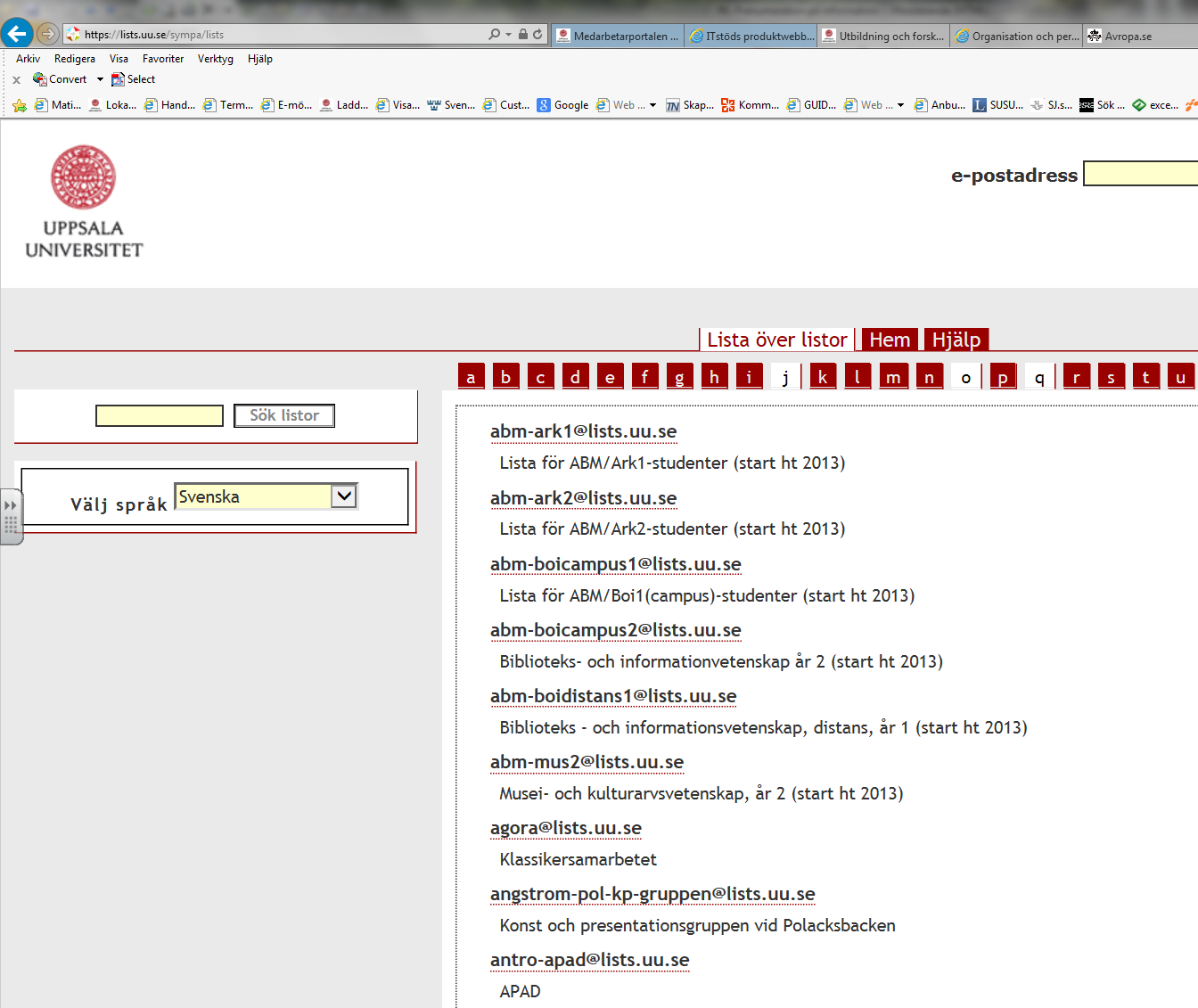 Bild. Lägg till en prenumeration.Kontakta ossE-post upphandlingsfrågor: upphandling@uu.se E-post produktwebb:inkop@uu.se 